s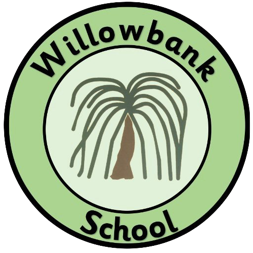           Home Learning Challenges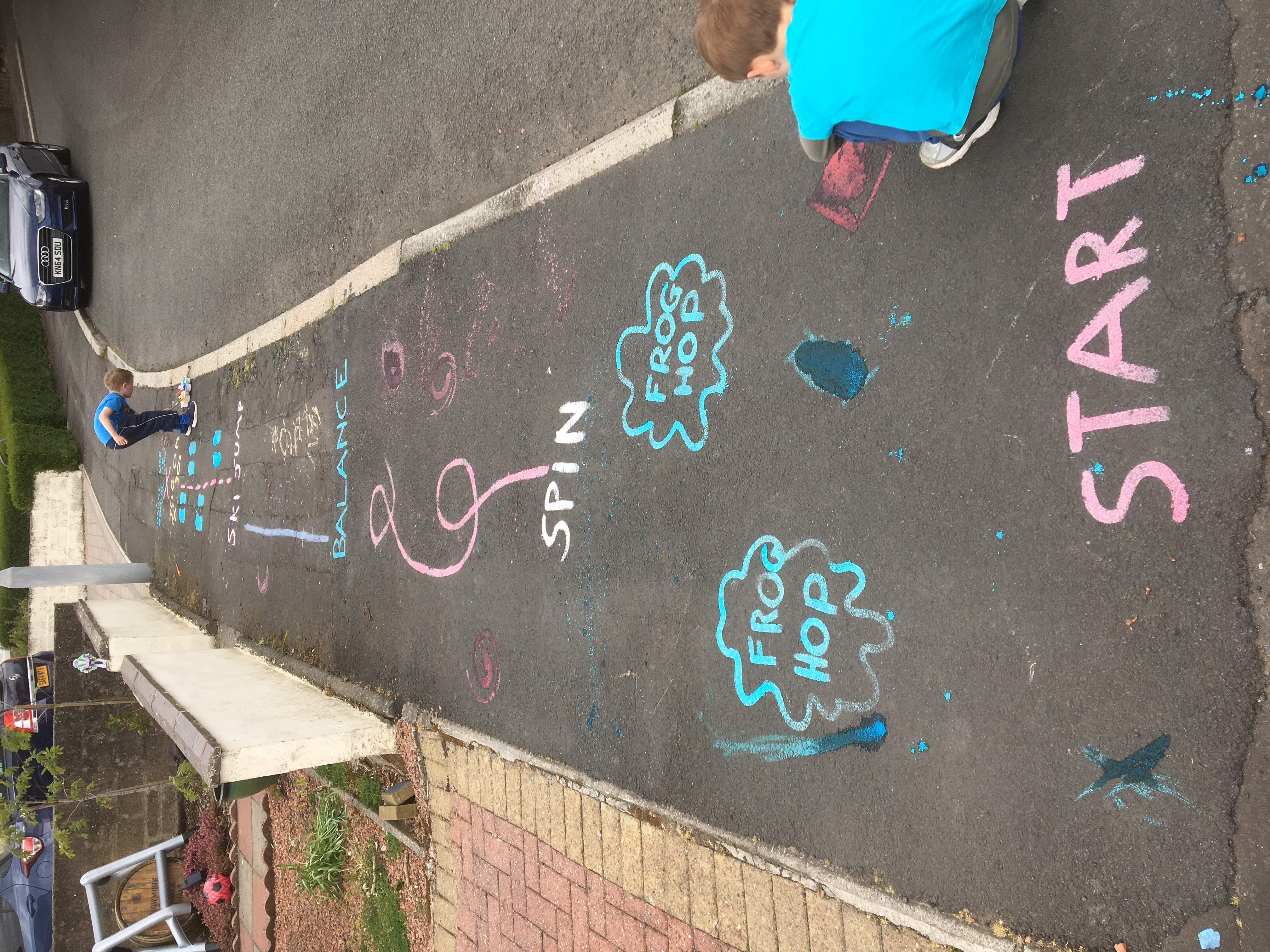 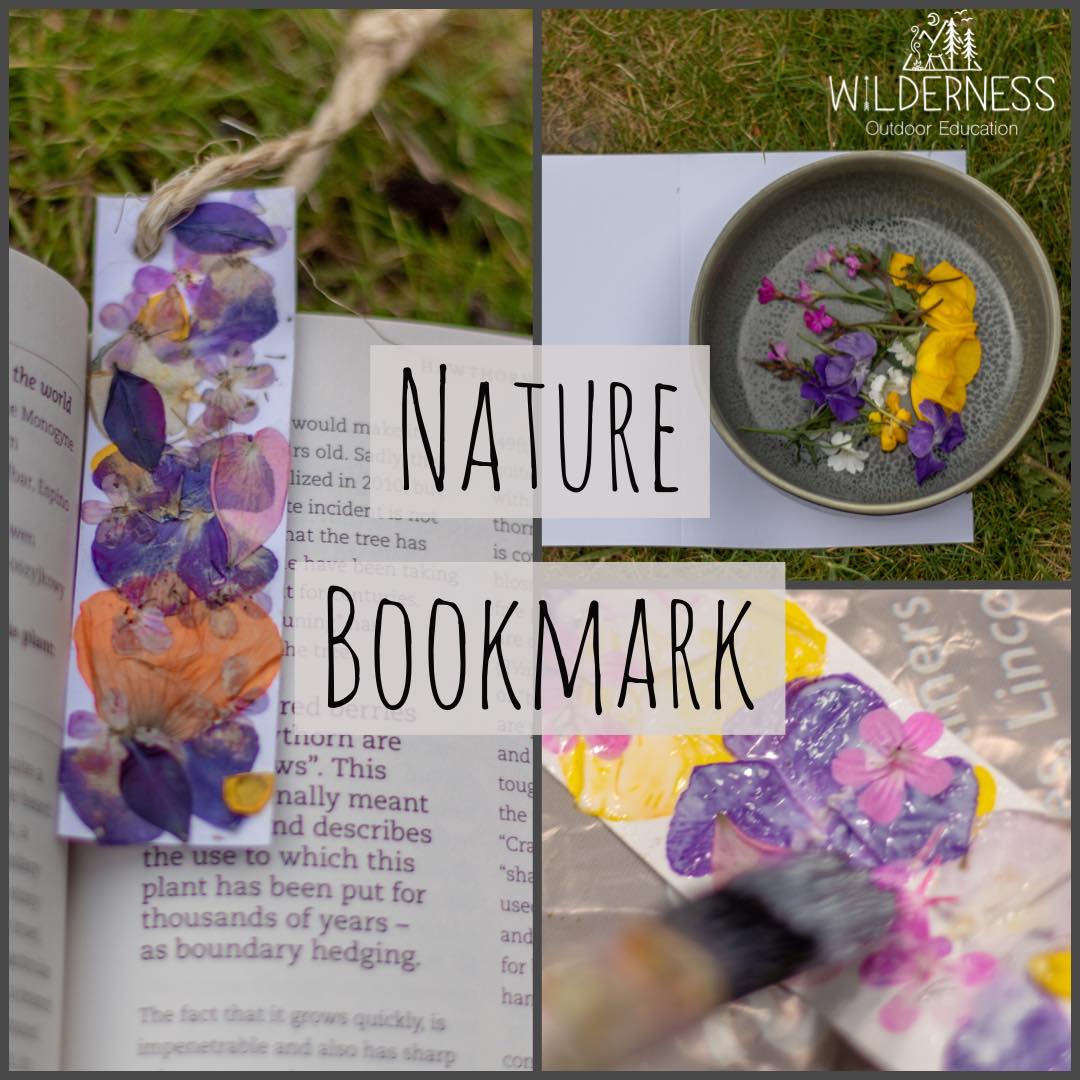 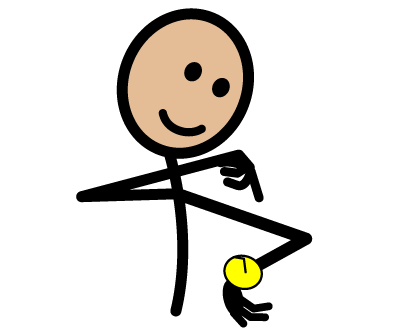 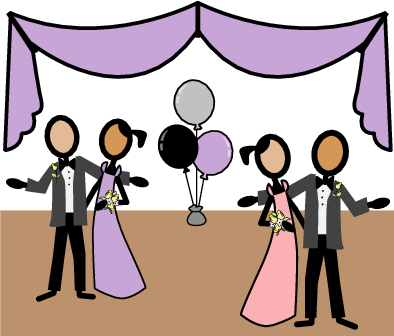 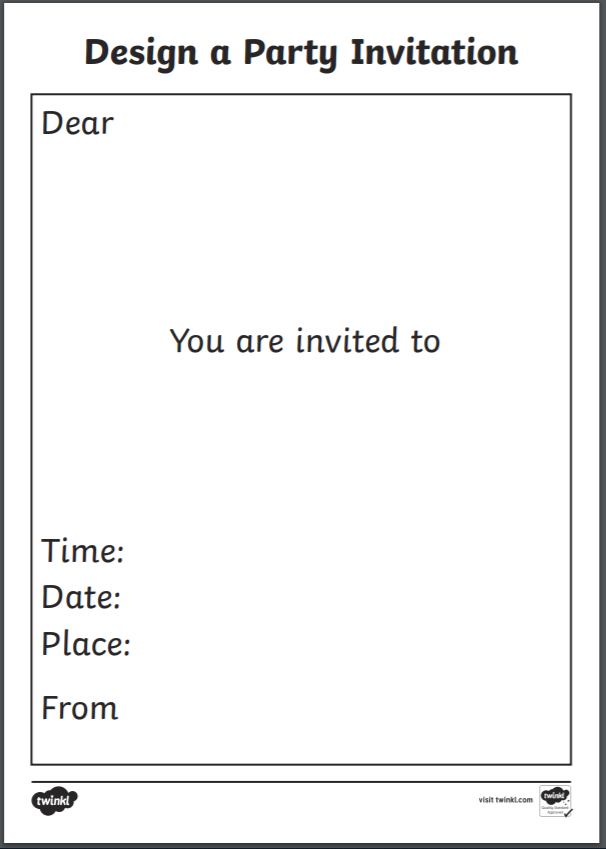 